Асимметричный переходник с роликовым кольцевым уплотнением USA 160-80Комплект поставки: 1 штукАссортимент: К
Номер артикула: 0055.0502Изготовитель: MAICO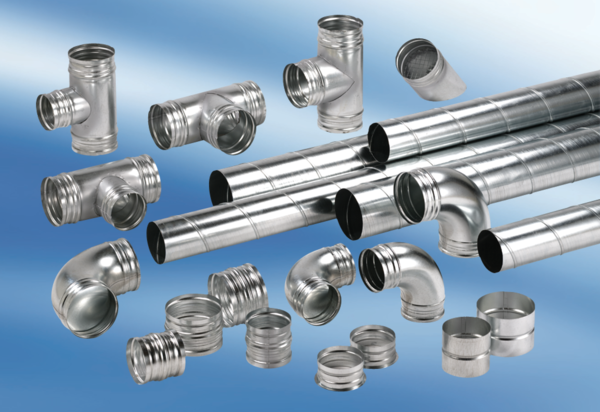 